19 мая 2022 года в г. Иркутск состоялся Областной межнациональный музыкальный фестиваль юных талантов «Единая страна», где выступили воспитанники детской школы искусств народный хореографический ансамбль «Грация» и солисты Александр Куриленко и Бурхон Халимов. Организатором выступил Благотворительный фонд «Байкал Интеграция». Фестиваль организован при поддержке Управления Губернатора Иркутской области и Правительства Иркутской области по связям с общественностью и национальным отношениям, администрации Правобережного округа г. Иркутска, социальных партнеров Фонда. Наша Россия – огромная страна. Ее население – это разнообразный национальный состав со своими обычаями, традицией, культурой. Мы говорим на разных языках, но музыка не имеет границ, язык музыки понятен всем.
На ежегодном областном межнациональном музыкальном фестивале юных талантов «Единая страна» ребятам представилась возможность показать свое творчество, свой труд, родителям порадоваться за своих детей, уважаемым педагогам поддержать своих учеников, оценить совместный труд, поделиться своим опытом, а зрителям получить удовольствие и поддерживать ребят дружными аплодисментами.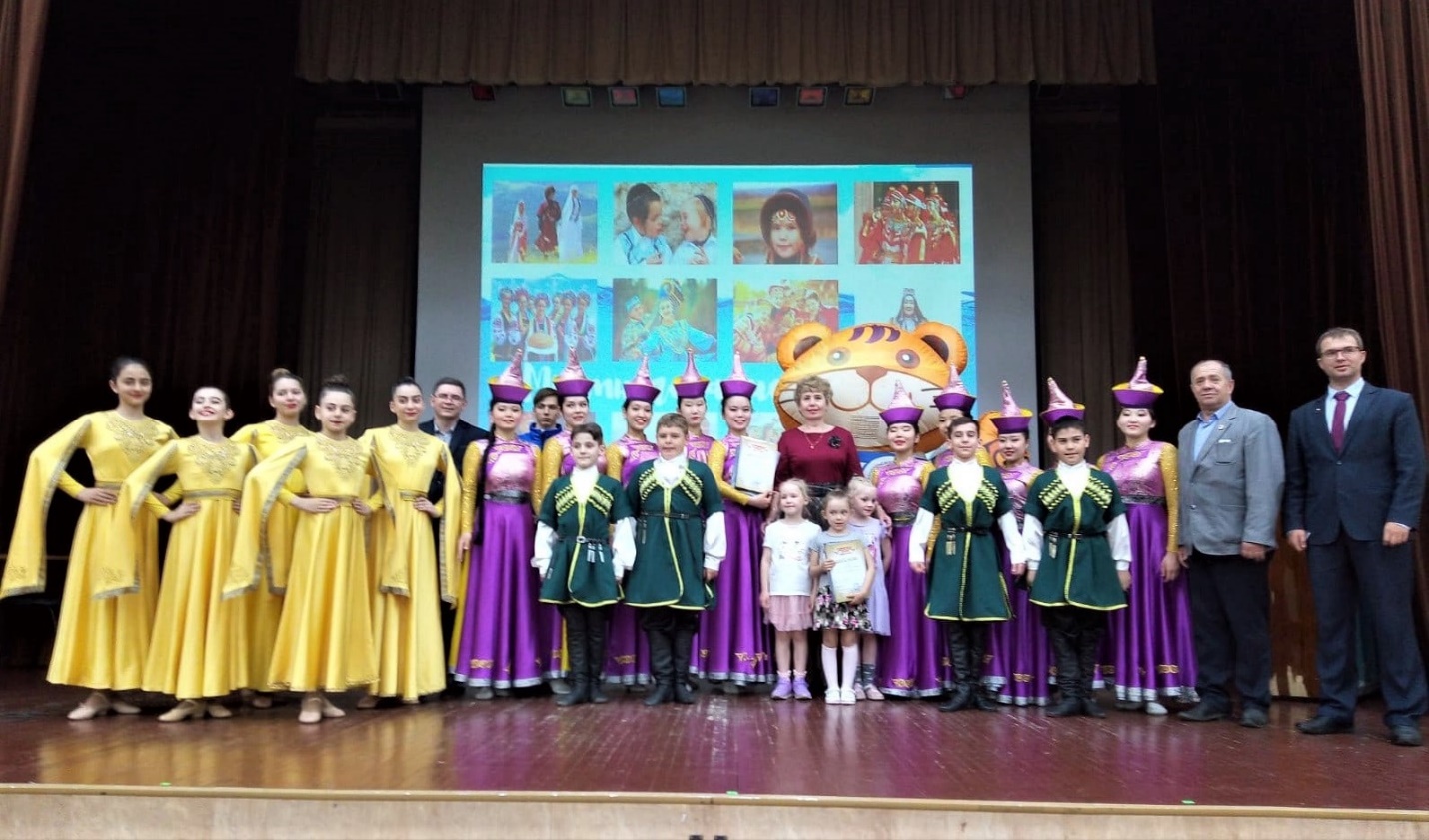 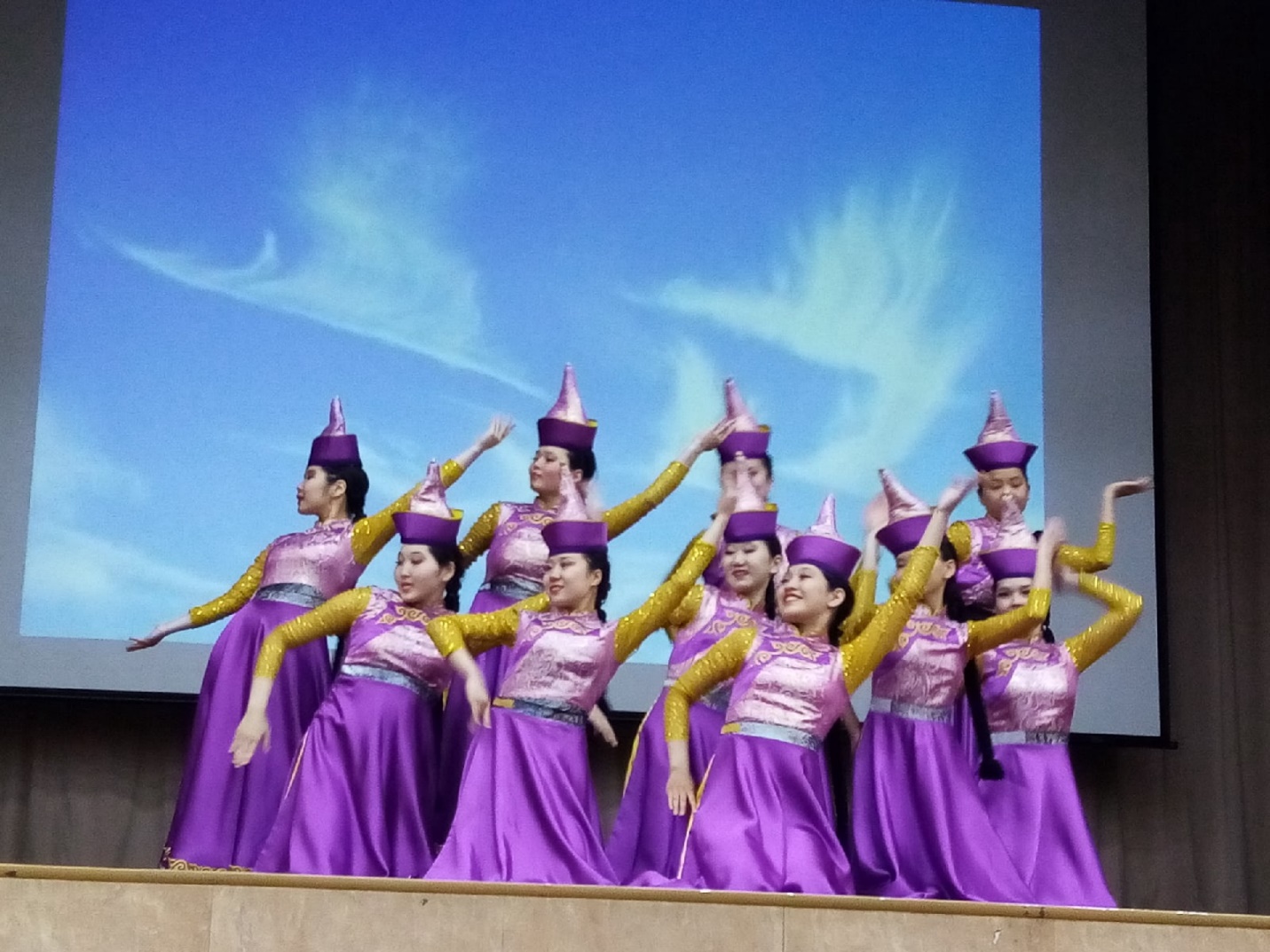 